PLC ARMIDALE  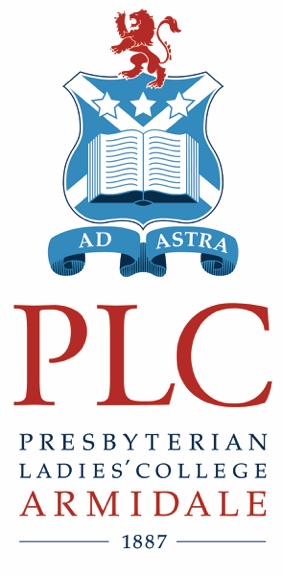 AWARD OF A SPORT POCKET  Pockets can be awarded as an overall Sports Pocket or for an individual sport On the sheet below indicate which of the following criteria you will be using to earn the award of a pocket.Remember, no activity can be used to earn points on more than one occasion. The Director of Sport will make the final decision on relevant points to be awarded for individual activities. The final decision regarding the award of a pocket will remain with the Pocket Committee. Supporting evidence must be provided. Points must be drawn from all three categories. P = participation A = achievement C = community ∙ Should you not have all three (3) categories you will receive the next pocket colour down, i.e. 250 points with no "community" = silver Blue pocket = 100 points, Silver pocket = 150 points, Gold pocket = 250 pointsNAME:YEAR:No. Activity Possible  PointsPoints  AwardedDescription of Activity Date of ActivityEndorsement1. P Member of PLC  sporting teams (20 points per local team/30 points per PLC rep team competing at IGSSA)2. P Being selected as  Captain of the 1st  sporting team. (There must be more than one team in the  competition for this to apply).20 points3. P Participation as an individual in a triathlon, fun run or community running event. Must be wearing PLC Armidale uniform while  competing. (1 point per km i.e. 5km event attracts 5 points)100 Maximum4. A Selection as a member of a School Pathway Representative team.  This means selection into the NCIS or IGSSA representative team.  Not a PLC Armidale team competing in the IGSSA competition.  NCIS team = 20 points IGSSA team competing at CIS = 100 points20 – 1005. A Competing in an  official Equestrian  event for PLC  Armidale and  obtaining an official score of: 55pt = 5 points 65pts = 10 points 75+pts = 20 points6. A Age Champion at a PLC Armidale carnival for swimming, athletics or cross country (1st = 25, 2nd = 15, 3rd = 10)7. A Earning a place in a team event in an IGSSA Sporting  competition (1st = 50, 2nd = 40, 3rd = 30, 4th = 20 points)8. A Selection into, and playing in a local or regional representative team or selection into the NIAS programme (25 points each)50 maximum9. A Earning a place in an individual or team event in a local sporting competition (1st = 20, 2nd = 15, 3rd = 10, 4th = 5 points) 50 maximum10. A Earning a place in an individual event in an IGSSA competition (1st – 10th place =  50 – 5 points)50 maximum11. A Earning a place in a team event in the IGSSA competition  representing PLC  Armidale 1st = 50 points; 2nd = 40; 3rd = 30; 4th = 20; 5th = 10; 6th = 5.50 maximum12. A Official recognised  Coaching or Umpiring course completed  during the year. Completion = 20 points20 points max.13. A New College record Individual = 20 points Team = 10 points14. A Place as an individual in a triathlon, fun run or community running  event, greater than 10km.1st = 30 2nd = 25 3rd = 20 4th = 15 5th = 1015. A Place as a member of a PLC Armidale team competing in a triathlon, fun run or community running event, greater than 10km.1st = 20 2nd = 15 3rd = 10 4th = 516. C Service to College as an appointed (unpaid) coach of a PLC Armidale sporting team (25 points per team however must maintain a 90% attendance at training and games)50 points  maximum17. C Service to the  Community. Voluntary umpiring duties outside of scheduled team  duties. Each duty must be listed separately and endorsed by an official on the day, in order to be counted. (2 points per game)50 points  maximum18. C Run and organise an event for your sport, e.g. “come and try day”20 points per event